CALL TO ORDERINVOCATIONPLEDGE OF ALLEGIANCEROLL CALLCITIZENS PUBLIC COMMENT PERIODPresentations by citizens, with or without prior notification, shall be limited to three minutes, allowing discretion of the chair to reasonably extend those limits.CONSENT AGENDAThe following may be acted upon in one motion. A City Commissioner may request items be removed from the Consent Agenda for individual consideration.1C.	Approval of the August 1, 2016 City Commission Regular Meeting Minutes. 2C.	Approval of a Public Facilities Use Permit for the Ennis Daily News.3C.	Approval of the City of Ennis 2016 Emergency Management Plan.PUBLIC HEARINGS4.	Conduct a Public Hearing on the City of Ennis FY16/17 Proposed Ad Valorem Tax Rate.ITEMS FOR INDIVIDUAL CONSIDERATION	5.	Discussion regarding conducting a Sanitation Services Survey.6.	Approval of a Resolution ordering a Special Election on Proposed Amendments to the City of Ennis Home Rule Charter to be held on November 8, 2016; providing for the publication and posting of Notice; proposing amendments to the Home Rule Charter; and authorizing the City Manager and City Secretary to execute an Elections Agreement and Election Services Contract with Ellis County Elections Department.EXECUTIVE SESSIONThe City Commission reserves the right to meet in a closed session on any of the following items should the need arise and if applicable, pursuant to authorization by Texas Government Code, Sections 551.071 (consultation with attorney), 551.072 (deliberations about real property), 551.073 (deliberations about gifts and donations), 551.074 (personnel matters), 551.076 (deliberations about security devices), 551.087 (economic development), 418.183 (homeland security). 7.	Action necessary as a result of the Executive SessionADJOURNMENTDisability Assistance and AccommodationPersons with disabilities who plan to attend this meeting and who may need assistance should contact the City Secretary at (972) 875-1234 two working days prior to the meeting so that appropriate arrangements can be made.Pursuant to Section 30.06 Penal Code (Trespass by License Holder with a Concealed Handgun), a person licensed under Subchapter H, Chapter 411, Government Code (Handgun Licensing Law), may not enter this property with a concealed handgun.Pursuant to Section 30.07 Penal Code (Trespass by License Holder with an Openly Carried Handgun), a person licensed under Subchapter H, Chapter 411, Government Code (Handgun Licensing Law), may not enter this property with a handgun that is carried openly.I CERTIFY THE ABOVE NOTICE WAS POSTED AT CITY HALL IN ENNIS, TEXAS, PRIOR TO 5:00 P.M., FRIDAY, AUGUST 12, 2016.       								                                                                                     						     													                 		       				       	ANGIE WADE	, TRMC							       	City Secretary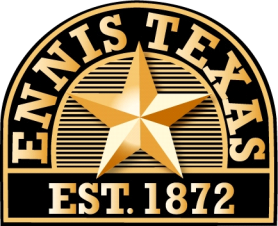 ENNIS CITY COMMISSION REGULAR MEETING AGENDACITY COMMISSION CHAMBERS – CITY HALL115 W. BROWNENNIS, TEXAS 75119(972) 878-1234www.ennistx.govMONDAY, AUGUST 15, 20166:00 P.M.